※記載していただいた個人情報については金城学院個人情報保護規程に定める利用目的にのみ利用し、漏洩防止に努め適切に管理いたします。（We use your personal data for only the purpose set by the regulation for protection of personal data held by Kinjo-gakuin. We will prevent leak of this data and manage it adequately.）  履 歴 書（CURRICULUM VITAE）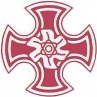   履 歴 書（CURRICULUM VITAE）  履 歴 書（CURRICULUM VITAE）  履 歴 書（CURRICULUM VITAE）  履 歴 書（CURRICULUM VITAE）  履 歴 書（CURRICULUM VITAE）  履 歴 書（CURRICULUM VITAE）  履 歴 書（CURRICULUM VITAE）  履 歴 書（CURRICULUM VITAE）  履 歴 書（CURRICULUM VITAE）  履 歴 書（CURRICULUM VITAE）  履 歴 書（CURRICULUM VITAE）個人番号(Code Number)個人番号(Code Number)個人番号(Code Number)個人番号(Code Number)事務局記入欄（Office use only）事務局記入欄（Office use only）  履 歴 書（CURRICULUM VITAE）  履 歴 書（CURRICULUM VITAE）  履 歴 書（CURRICULUM VITAE）  履 歴 書（CURRICULUM VITAE）  履 歴 書（CURRICULUM VITAE）  履 歴 書（CURRICULUM VITAE）  履 歴 書（CURRICULUM VITAE）  履 歴 書（CURRICULUM VITAE）  履 歴 書（CURRICULUM VITAE）  履 歴 書（CURRICULUM VITAE）  履 歴 書（CURRICULUM VITAE）  履 歴 書（CURRICULUM VITAE）個人番号(Code Number)個人番号(Code Number)個人番号(Code Number)個人番号(Code Number)  履 歴 書（CURRICULUM VITAE）  履 歴 書（CURRICULUM VITAE）  履 歴 書（CURRICULUM VITAE）  履 歴 書（CURRICULUM VITAE）  履 歴 書（CURRICULUM VITAE）  履 歴 書（CURRICULUM VITAE）  履 歴 書（CURRICULUM VITAE）  履 歴 書（CURRICULUM VITAE）  履 歴 書（CURRICULUM VITAE）  履 歴 書（CURRICULUM VITAE）  履 歴 書（CURRICULUM VITAE）  履 歴 書（CURRICULUM VITAE）  履 歴 書（CURRICULUM VITAE）  履 歴 書（CURRICULUM VITAE）  履 歴 書（CURRICULUM VITAE）  履 歴 書（CURRICULUM VITAE）  履 歴 書（CURRICULUM VITAE）  履 歴 書（CURRICULUM VITAE）  履 歴 書（CURRICULUM VITAE）  履 歴 書（CURRICULUM VITAE）  履 歴 書（CURRICULUM VITAE）  履 歴 書（CURRICULUM VITAE）  履 歴 書（CURRICULUM VITAE）  履 歴 書（CURRICULUM VITAE）提出年月日（Date of     Submission）提出年月日（Date of     Submission）提出年月日（Date of     Submission）提出年月日（Date of     Submission）●●●●年●月●日●●●●年●月●日ふりがな印印印氏　名（Name）FirstFirstFirstFirstMiddleMiddleMiddleLastLastLastSignatureSignatureSignatureSignatureSignatureSignature（Name）AmyAmyAmyAmyAmy StaffordAmy StaffordAmy StaffordAmy StaffordAmy StaffordAmy Stafford性　　別(Sex)FemaleFemaleFemaleFemale生年月日（Date of Birth）生年月日（Date of Birth）生年月日（Date of Birth）（西　暦）（西　暦）（西　暦）　１９７０ 年　６ 月 １５ 日 生　(Year/Month/Day)　１９７０ 年　６ 月 １５ 日 生　(Year/Month/Day)　１９７０ 年　６ 月 １５ 日 生　(Year/Month/Day)　１９７０ 年　６ 月 １５ 日 生　(Year/Month/Day)　１９７０ 年　６ 月 １５ 日 生　(Year/Month/Day)　１９７０ 年　６ 月 １５ 日 生　(Year/Month/Day)　１９７０ 年　６ 月 １５ 日 生　(Year/Month/Day)　１９７０ 年　６ 月 １５ 日 生　(Year/Month/Day)　１９７０ 年　６ 月 １５ 日 生　(Year/Month/Day)　１９７０ 年　６ 月 １５ 日 生　(Year/Month/Day)　１９７０ 年　６ 月 １５ 日 生　(Year/Month/Day)　１９７０ 年　６ 月 １５ 日 生　(Year/Month/Day)現住所（Present Address）現住所（Present Address）現住所（Present Address）〒４６３－８５２１〒４６３－８５２１〒４６３－８５２１〒４６３－８５２１〒４６３－８５２１〒４６３－８５２１〒４６３－８５２１〒４６３－８５２１〒４６３－８５２１〒４６３－８５２１〒４６３－８５２１〒４６３－８５２１〒４６３－８５２１〒４６３－８５２１〒４６３－８５２１現住所（Present Address）現住所（Present Address）現住所（Present Address）2-1723　Omori ，Moriyamaku，Nagoya2-1723　Omori ，Moriyamaku，Nagoya2-1723　Omori ，Moriyamaku，Nagoya2-1723　Omori ，Moriyamaku，Nagoya2-1723　Omori ，Moriyamaku，Nagoya2-1723　Omori ，Moriyamaku，Nagoya2-1723　Omori ，Moriyamaku，Nagoya2-1723　Omori ，Moriyamaku，Nagoya2-1723　Omori ，Moriyamaku，Nagoya2-1723　Omori ，Moriyamaku，Nagoya2-1723　Omori ，Moriyamaku，Nagoya2-1723　Omori ，Moriyamaku，Nagoya2-1723　Omori ，Moriyamaku，Nagoya2-1723　Omori ，Moriyamaku，Nagoya2-1723　Omori ，Moriyamaku，Nagoya現住所（Present Address）現住所（Present Address）現住所（Present Address）電話番号（Phone）電話番号（Phone）電話番号（Phone）電話番号（Phone）電話番号（Phone）電話番号（Phone）電話番号（Phone）電話番号（Phone）電話番号（Phone）電話番号（Phone）電話番号（Phone）（０５２）７９８－０１８０（０５２）７９８－０１８０（０５２）７９８－０１８０（０５２）７９８－０１８０現住所（Present Address）現住所（Present Address）現住所（Present Address）携帯電話番号（Mobile phone）携帯電話番号（Mobile phone）携帯電話番号（Mobile phone）携帯電話番号（Mobile phone）携帯電話番号（Mobile phone）携帯電話番号（Mobile phone）携帯電話番号（Mobile phone）携帯電話番号（Mobile phone）携帯電話番号（Mobile phone）携帯電話番号（Mobile phone）携帯電話番号（Mobile phone）（０９０）１２３４－５６７８（０９０）１２３４－５６７８（０９０）１２３４－５６７８（０９０）１２３４－５６７８Ｅメールアドレス（e-mail address）Ｅメールアドレス（e-mail address）Ｅメールアドレス（e-mail address）abcdefg@kinjo-u.ac.jpabcdefg@kinjo-u.ac.jpabcdefg@kinjo-u.ac.jpabcdefg@kinjo-u.ac.jpabcdefg@kinjo-u.ac.jpabcdefg@kinjo-u.ac.jpabcdefg@kinjo-u.ac.jpabcdefg@kinjo-u.ac.jpabcdefg@kinjo-u.ac.jpabcdefg@kinjo-u.ac.jpabcdefg@kinjo-u.ac.jpabcdefg@kinjo-u.ac.jpabcdefg@kinjo-u.ac.jpabcdefg@kinjo-u.ac.jpabcdefg@kinjo-u.ac.jp資格（Qualifications）資格（Qualifications）資格（Qualifications）資格（Qualifications）資格（Qualifications）資格（Qualifications）資格（Qualifications）資格（Qualifications）資格（Qualifications）教員免許状（Teaching Certificate）教員免許状（Teaching Certificate）教員免許状（Teaching Certificate）教員免許状（Teaching Certificate）教員免許状（Teaching Certificate）教員免許状（Teaching Certificate）教員免許状（Teaching Certificate）教員免許状（Teaching Certificate）教員免許状（Teaching Certificate）Clinical PsychotherapistClinical PsychotherapistClinical PsychotherapistClinical PsychotherapistClinical PsychotherapistClinical PsychotherapistClinical PsychotherapistClinical PsychotherapistClinical Psychotherapist高　校教科（ 社会 ）平 ５ 高 １ 第○○○○号教科（ 社会 ）平 ５ 高 １ 第○○○○号教科（ 社会 ）平 ５ 高 １ 第○○○○号教科（ 社会 ）平 ５ 高 １ 第○○○○号教科（ 社会 ）平 ５ 高 １ 第○○○○号教科（ 社会 ）平 ５ 高 １ 第○○○○号教科（ 社会 ）平 ５ 高 １ 第○○○○号教科（ 社会 ）平 ５ 高 １ 第○○○○号中　学教科（ 社会 ）平 ５ 中 １ 第○○○○号教科（ 社会 ）平 ５ 中 １ 第○○○○号教科（ 社会 ）平 ５ 中 １ 第○○○○号教科（ 社会 ）平 ５ 中 １ 第○○○○号教科（ 社会 ）平 ５ 中 １ 第○○○○号教科（ 社会 ）平 ５ 中 １ 第○○○○号教科（ 社会 ）平 ５ 中 １ 第○○○○号教科（ 社会 ）平 ５ 中 １ 第○○○○号幼稚園　　幼　　第　　    号　　幼　　第　　    号　　幼　　第　　    号　　幼　　第　　    号　　幼　　第　　    号　　幼　　第　　    号　　幼　　第　　    号　　幼　　第　　    号学位称号（Degree）学位称号（Degree）学位称号（Degree）学位称号（Degree）M.A. in Psychology,  B.A. in LiteratureM.A. in Psychology,  B.A. in LiteratureM.A. in Psychology,  B.A. in LiteratureM.A. in Psychology,  B.A. in LiteratureM.A. in Psychology,  B.A. in LiteratureM.A. in Psychology,  B.A. in LiteratureM.A. in Psychology,  B.A. in LiteratureM.A. in Psychology,  B.A. in LiteratureM.A. in Psychology,  B.A. in LiteratureM.A. in Psychology,  B.A. in LiteratureM.A. in Psychology,  B.A. in LiteratureM.A. in Psychology,  B.A. in LiteratureM.A. in Psychology,  B.A. in LiteratureM.A. in Psychology,  B.A. in Literature学歴（Education）学歴（Education）学歴（Education）学歴（Education）学歴（Education）学歴（Education）学歴（Education）学歴（Education）学歴（Education）学歴（Education）学歴（Education）学歴（Education）学歴（Education）学歴（Education）学歴（Education）学歴（Education）学歴（Education）学歴（Education）年 月（西暦）（Year／Month）年 月（西暦）（Year／Month）入学(Entrance)卒業(Graduation)入学(Entrance)卒業(Graduation)入学(Entrance)卒業(Graduation)入学(Entrance)卒業(Graduation)入学(Entrance)卒業(Graduation)大学等(Institution)大学等(Institution)大学等(Institution)大学等(Institution)大学等(Institution)大学等(Institution)学部・学科・専攻(Department/Major)学部・学科・専攻(Department/Major)学部・学科・専攻(Department/Major)学部・学科・専攻(Department/Major)学部・学科・専攻(Department/Major)１９９０年　９月１９９０年　９月enteredenteredenteredenteredenteredEnglish literatureEnglish literatureEnglish literatureEnglish literatureEnglish literature１９９４年　６月１９９４年　６月graduatedgraduatedgraduatedgraduatedgraduatedEnglish literatureEnglish literatureEnglish literatureEnglish literatureEnglish literature１９９４年　９月１９９４年　９月enteredenteredenteredenteredenteredGraduate school of Psychology　Graduate school of Psychology　Graduate school of Psychology　Graduate school of Psychology　Graduate school of Psychology　１９９７年　８月１９９７年　８月completedcompletedcompletedcompletedcompletedGraduate school of Psychology　Graduate school of Psychology　Graduate school of Psychology　Graduate school of Psychology　Graduate school of Psychology　　　　　年　　月　　　　年　　月　　　　年　　月　　　　年　　月　　　　年　　月　　　　年　　月　　　　年　　月　　　　年　　月　　　　年　　月　　　　年　　月　　　　年　　月　　　　年　　月氏  名（Name）氏  名（Name）Amy　Elizabeth　StaffordAmy　Elizabeth　Stafford職歴（Employment）職歴（Employment）職歴（Employment）職歴（Employment）職歴（Employment）職歴（Employment）職歴（Employment）職歴（Employment）年 月 日（西暦）（Year／Month／Day）年 月 日（西暦）（Year／Month／Day）就職(Employment)退職(Resignation）就職先(Employer)就職先(Employer)就職先(Employer)就職先(Employer)職　名(Job Description)１９９８年 ４月　１日１９９８年 ４月　１日employed○○○○ University○○○○ University○○○○ University○○○○ UniversityPart-Time Lecturer in English１９９９年 ３月３１日１９９９年 ３月３１日resigned○○○○ University○○○○ University○○○○ University○○○○ UniversityPart-Time Lecturer in English１９９８年 ４月　１日１９９８年 ４月　１日employedPart-Time Lecturer in English２００２年 ３月３１日２００２年 ３月３１日resignedPart-Time Lecturer in English２０００年 ４月　１日２０００年 ４月　１日employed△△△ University△△△ University△△△ University△△△ UniversityFull-Time Lecturer in English年　 月  　日年　 月  　日present△△△ University△△△ University△△△ University△△△ UniversityFull-Time Lecturer in English２００６年 ４月　１日２００６年 ４月　１日expected to take up◎◎◎ University◎◎◎ University◎◎◎ University◎◎◎ UniversityPart-Time Lecturer in English年　 月  　日年　 月  　日◎◎◎ University◎◎◎ University◎◎◎ University◎◎◎ UniversityPart-Time Lecturer in English　　　 年　　月　　日　　　 年　　月　　日　　　 年　　月　　日　　　 年　　月　　日　　　 年　　月　　日　　　 年　　月　　日　　　 年　　月　　日　　　 年　　月　　日　　　 年　　月　　日　　　 年　　月　　日　　　 年　　月　　日　　　 年　　月　　日　　　 年　　月　　日　　　 年　　月　　日　　　 年　　月　　日　　　 年　　月　　日　　　 年　　月　　日　　　 年　　月　　日　　　 年　　月　　日　　　 年　　月　　日　　　 年　　月　　日　　　 年　　月　　日　　　 年　　月　　日　　　 年　　月　　日　　　 年　　月　　日　　　 年　　月　　日　　　 年　　月　　日　　　 年　　月　　日賞罰（Reward and Punishment）賞罰（Reward and Punishment）賞罰（Reward and Punishment）賞罰（Reward and Punishment）賞罰（Reward and Punishment）賞罰（Reward and Punishment）賞罰（Reward and Punishment）賞罰（Reward and Punishment）年 月（西暦）（Year／Month）発 令 者（A person of official announcement）発 令 者（A person of official announcement）発 令 者（A person of official announcement）発 令 者（A person of official announcement）事　項 （Details）事　項 （Details）事　項 （Details）２００３年１１月The government of Aichi prefectureThe government of Aichi prefectureThe government of Aichi prefectureThe government of Aichi prefectureTestimonial to Services to Social EducationTestimonial to Services to Social EducationTestimonial to Services to Social Education　　　　年　　月　　　　年　　月　　　　年　　月